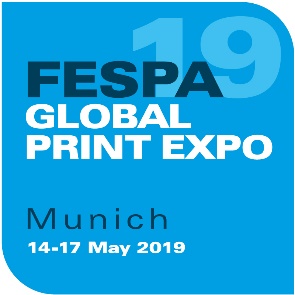 MEDIA ADVISORY3 June 2019TRIAIN MOLDOVAN CROWNED WORLD WRAP MASTERS CHAMPION AT FESPA GLOBAL PRINT EXPO 2019World Wrap Masters Series culminates in an action-packed competitionTriain Moldovan from Austria has won FESPA’s World Wrap Masters Series Final at FESPA Global Print Expo 2019, which took place from 14 to 17 May at Messe Munich in Germany. The World Wrap Masters competition, sponsored by Hexis, Mimaki, Wrap Gear and Car Wrapper 3D, ran throughout the year and concluded with two competitions: Wrap Masters Europe and the World Wrap Masters Series Final. Wrap Masters Europe took place on Tuesday 14 and Wednesday 15 May, when 30 competitors from 12 countries battled it out for a place in the Series Final. After an adrenalin fuelled two days, Casper Madsen from CWRAP//Colors in Denmark took the title of European Wrap Master, with Triain Moldovan from TM Wraps in Austria and Giovanni Rosas Linares from TopCar Performance in Mexico taking second and third place respectively. On the last two days (Thursday 16 and Friday 17 May) Casper, Triain and Giovanni went on to compete against the winners of previous World Wrap Masters events: Wrap Masters Asia, Mexico and Eurasia, Speedwrap at FESPA Africa and Cambea at FESPA Brasil, as well as national wrap events in Denmark and Finland. The finalists were challenged with wrapping VW Golf cars and mannequins.After an intense two day competition, Triain Moldovan, runner-up of Wrap Masters Europe was crowned World Wrap Masters Champion. Second and third places went to Norman Brübachj from Germany and Sweden’s Jonas Sjöström respectively.Triain commented on what winning meant to him: “I’m still in shock, I’m speechless, I don’t know what to say, I wasn’t expecting it. It was a tough and very close competition. To be able to compete against all of these wrappers is awesome. In this competition you have to deliver quality work under stress and it turns out today was a good day for me.” The next event in the World Wrap Masters Series will take place at FESPA Mexico 2019 from 22 to 24 August at Centro Citibanamex in Mexico City.ENDSAbout FESPA Founded in 1962, FESPA is a global federation of Associations for the screen printing, digital printing and textile printing community. FESPA’s dual aim is to promote screen printing and digital imaging and to share knowledge about screen and digital printing with its members across the world, helping them to grow their businesses and learn about the latest developments in their fast growing industries.  FESPA Profit for Purpose 
The shareholders are the industry. FESPA has invested millions of Euros into the global printing community over the last seven years, supporting the growth of the market. For more information visit www.fespa.com FESPA Print CensusThe FESPA Print Census is a global research project to understand the wide format, screen and digital print community. It is the largest data gathering project of its kind. Forthcoming FESPA events include:FESPA Mexico, 22-24 August 2019, Centro Citibanamex, Mexico City, MexicoFESPA Africa, 11-13 September 2019, Gallagher Convention Centre, Johannesburg, South AfricaFESPA Brasil, 18-21 March 2020, Expo Center Norte, São Paulo, BrazilFESPA Global Print Expo, 24-27 March 2020, IFEMA, Madrid, SpainEuropean Sign Expo, 24-27 March 2020, IFEMA, Madrid, SpainSportswear Pro, 24-27 March 2020, IFEMA, Madrid, SpainFESPA Global Print Expo, 18-21 May 2021, Messe München, Munich, GermanyEuropean Sign Expo, 18-21 May 2021, Messe München, Munich, GermanyIssued on behalf of FESPA by AD CommunicationsFor further information, please contact:Ellie Martin				Suzy MayhewAD Communications  			FESPATel: + 44 (0) 1372 464470        		Tel: +44 (0) 1737 240788Email: emartin@adcomms.co.uk 	Email: suzy.mayhew@fespa.comWebsite: www.adcomms.co.uk		Website: www.fespa.com 